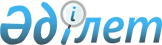 Об утверждении государственного образовательного заказа на дошкольное воспитание и обучение, размера родительской платы на 2019 годПостановление акимата города Актау Мангистауской области от 14 января 2019 года № 46. Зарегистрировано Департаментом юстиции Мангистауской области 17 января 2019 года № 3776
      В соответствии с Законами Республики Казахстан от 23 января 2001 года "О местном государственном управлении и самоуправлении в Республике Казахстан" и от 27 июля 2007 года "Об образовании", акимат города Актау ПОСТАНОВЛЯЕТ:
      1. Утвердить государственный образовательный заказ на дошкольное воспитание и обучение, размер родительской платы на 2019 год по городу Актау, согласно приложению 1 к настоящему постановлению.
      2. Утвердить государственный образовательный заказ на дошкольное воспитание и обучение, размер родительской платы на 2019 год по селу Умирзак, согласно приложению 2 к настоящему постановлению.
      3. Государственному учреждению "Актауский городской отдел образования" (С.Тулебаева) обеспечить государственную регистрацию настоящего постановления в органах юстиции, его официальное опубликование в Эталонном контрольном банке нормативных правовых актов Республики Казахстан и средствах массовой информации.
      4. Контроль за исполнением настоящего постановления возложить на заместителя акима города Т.Кушмаганбетова.
      5. Настоящее постановление вступает в силу со дня государственной регистрации в органах юстиции и вводится в действие по истечении десяти календарных дней после дня его первого официального опубликования. Государственный образовательный заказ на дошкольное воспитание и обучение, размер родительской платы на 2019 год по городу Актау Государственный образовательный заказ на дошкольное  воспитание и обучение, размер родительской платы   на 2019 год по селу Умирзак
					© 2012. РГП на ПХВ «Институт законодательства и правовой информации Республики Казахстан» Министерства юстиции Республики Казахстан
				
      Аким города 

Г. Ниязов
Приложение 1к постановлению акимата города Актауот 14 января 2019 года № 46
Группы в организациях дошкольного воспитания и обучения
Количество воспитанников организаций дошкольного воспитания и обучения  (частные, государственные дошкольные организации)
Количество воспитанников организаций дошкольного воспитания и обучения  (частные, государственные дошкольные организации)
Количество воспитанников организаций дошкольного воспитания и обучения  (частные, государственные дошкольные организации)
Средняя стоимость расходов на одного воспитанника в дошкольных организациях в месяц (частные, государственные дошкольные организации), тенге
Средняя стоимость расходов на одного воспитанника в дошкольных организациях в месяц (частные, государственные дошкольные организации), тенге
Средняя стоимость расходов на одного воспитанника в дошкольных организациях в месяц (частные, государственные дошкольные организации), тенге
Размер родительской платы в дошкольных организациях в месяц (частные, государственные дошкольные организации), тенге
Размер родительской платы в дошкольных организациях в месяц (частные, государственные дошкольные организации), тенге
Размер родительской платы в дошкольных организациях в месяц (частные, государственные дошкольные организации), тенге
Группы в организациях дошкольного воспитания и обучения
Детс кий сад
Мини-центр  с полным днем пребы вания при школе
Дошколь ный мини-центр с полным днем  пребы вания
Детс кий сад
Мини-центр  с полным днем пребы вания при школе
Дошколь ный мини-центр с полным днем  пребы вания
Детс кий сад
Мини-центр  с пол ным днем пребы вания при школе
Дошколь ный мини-центр с полным днем пребы вания
от 1 до 3 групп
75
1527
26870
27502
13099
13099
от 4 до 5 групп
461
27502
13099
от 6 до 7 групп
665
27502
13099
от 8 до 9 групп
1330
27502
13099
от 10 и более групп
11315
27502
13099Приложение 2к постановлению акимата города Актауот 14 января 2019 года № 46
Группы в организациях дошкольного воспитания и обучения
Количество воспитанников организаций дошкольного воспитания и обучения (частные, государственные дошкольные организации)
Количество воспитанников организаций дошкольного воспитания и обучения (частные, государственные дошкольные организации)
Средняя стоимость расходов на одного воспитанника в дошкольных организациях в месяц (частные, государственные дошкольные организации), тенге
Средняя стоимость расходов на одного воспитанника в дошкольных организациях в месяц (частные, государственные дошкольные организации), тенге
Размер родительской платы в дошкольных организациях в месяц (частные, государственные дошкольные организации), тенге
Размер родительской платы в дошкольных организациях в месяц (частные, государственные дошкольные организации), тенге
Группы в организациях дошкольного воспитания и обучения
Детский сад
Дошкольный мини-центр с полным днем пребывания
Детский сад
Дошкольный мини-центр с полным днем пребывания
Детский сад
Дошкольный мини-центр с полным днем пребывания
от 1 до 3 групп
 

250
 

30150
 

13099
от 4 до 5 групп
 

200
 

30150
 

13099